District Parent Involvement Committee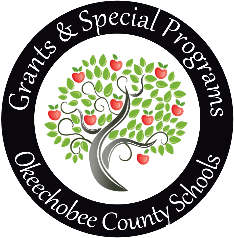 Tuesday, March 29, 20166:00 PMAGENDAWelcome and IntroductionsPurpose of the Committee/District Summary District Parent Involvement PlanSchool Level Planning/School Parental Involvement PlansPrograms and Activities for 16-17 School YearReview of the Previous Meeting MinutesSchool HighlightsDistrict Parent Survey Methods School Compact Parent FeedbackOther BusinessNext Meeting:  June?